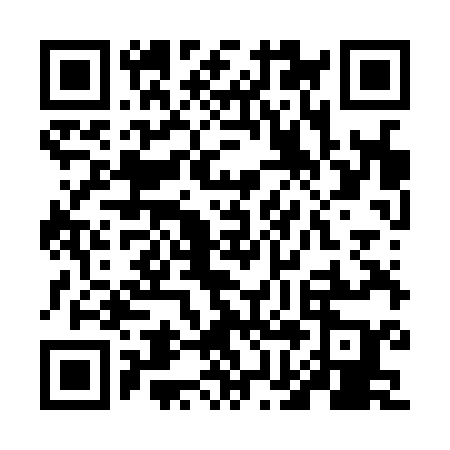 Ramadan times for Pichanal, ArgentinaMon 11 Mar 2024 - Wed 10 Apr 2024High Latitude Method: NonePrayer Calculation Method: Muslim World LeagueAsar Calculation Method: ShafiPrayer times provided by https://www.salahtimes.comDateDayFajrSuhurSunriseDhuhrAsrIftarMaghribIsha11Mon6:026:027:171:274:537:367:368:4712Tue6:026:027:181:264:537:357:358:4613Wed6:036:037:181:264:537:347:348:4514Thu6:036:037:181:264:527:337:338:4415Fri6:046:047:191:264:527:327:328:4316Sat6:046:047:191:254:517:317:318:4217Sun6:046:047:201:254:517:307:308:4118Mon6:056:057:201:254:517:297:298:4019Tue6:056:057:201:244:507:287:288:3920Wed6:066:067:211:244:507:277:278:3821Thu6:066:067:211:244:497:267:268:3722Fri6:076:077:221:244:497:257:258:3623Sat6:076:077:221:234:487:247:248:3524Sun6:076:077:221:234:487:237:238:3425Mon6:086:087:231:234:477:227:228:3326Tue6:086:087:231:224:477:217:218:3227Wed6:096:097:231:224:467:207:208:3128Thu6:096:097:241:224:467:197:198:3029Fri6:096:097:241:214:457:187:188:2930Sat6:106:107:251:214:457:177:178:2831Sun6:106:107:251:214:447:167:168:271Mon6:106:107:251:214:437:157:158:262Tue6:116:117:261:204:437:147:148:253Wed6:116:117:261:204:427:147:148:244Thu6:116:117:261:204:427:137:138:235Fri6:126:127:271:194:417:127:128:226Sat6:126:127:271:194:417:117:118:217Sun6:136:137:281:194:407:107:108:208Mon6:136:137:281:194:397:097:098:209Tue6:136:137:281:184:397:087:088:1910Wed6:146:147:291:184:387:077:078:18